Liverpool Hope University                          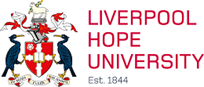 Work Related Stress Risk Assessment Part 1 Work Stressors Identification - To be completed by employee or groups of employees. Part 1 of this form should be used to help you focus on specific aspects of your work that may be causing stress and may be helpful in preparing for discussions with your manager. Please complete before meeting with your line manager to complete a Work -related Stress Risk Assessment. Six sections are outlined below based on the HSE’s categories of work pressures and you should think about each category and write down any pressures you may have in relation to that category.  An explanation of each category is given in the Work Related Stress Risk Assessment Guidance Notes to help you decide if there are any pressures there. It is also likely that some categories have no source of pressure and where this is the case, the corresponding section can be left blank. As a reminder, the HSE Management Standards divide pressures (hazards) into 6 categories:DemandsControlSupportRelationshipsRoleChangeConsidering the above definitions, document below any specific aspects of your work or the general workplace that you identify with any of the 6 categories. Where completed for a department or groups of staff, please list names below: Employee (s) Signature: Date: Please complete and send onto your line manager in advance of meeting to complete a work-related stress risk assessment.Liverpool Hope University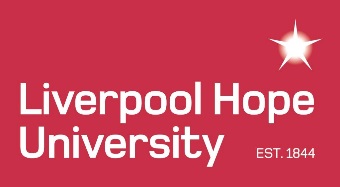 Work Related Stress Risk Assessment Part 2 – To be completed by Manager Managers Notes Section 5. Action planning. Reviewing the Work Stressors Identification (Part 1) what could you, as manager, and/or the employee or the group of employees do to minimise stress risk associated with pressures identified?Section 6. Action Plan Evaluation or Review. Have the implemented actions minimised or reduced the risk?Where completed for a department or groups of staff, please list names overleaf. Employee Name: Department: Date Completed:Demandse.g. having too much or too little to doe.g. having too much boring or repetitive work to do or work that is not challenginge.g. having too much work that is too hard or complex or that you are not trained to do.Controle.g. not having a say in decisions etce.g. lack of flexibility Supporte.g. not having the right resource or equipment to carry out your rolee.g. not having support from your managere.g. not having support from colleaguesRelationshipsPoor working relationships with your line manager or work colleagues Rolee.g. not being clear about what you should be doing e.g. not being clear about who you are answerable toe.g. ‘wearing too many hats’ so not able to prioritiseChangee.g. change of department, change of line manager, responsibilities etcConsider:is there anything giving you cause for concern that the employee or group of employees may be experiencing stress? following discussions with the employee are there issues unrelated to work that are making the employee or group of employees more vulnerable to stress at this time that are having an impact on work?Include any other appropriate comments or observations Stress management actions (agreed actions to prevent and reduce stress at work)Stress management actions (agreed actions to prevent and reduce stress at work)When?Who?Work stressor categoryManagers Signature: Employee (s) Signature: Evaluation and review date agreed: Y / NExpected Review Date: Evaluation and review date agreed: Y / NExpected Review Date: Evaluation and review date agreed: Y / NExpected Review Date: Employee Name(s): Manager:Review Date:Evaluation of actions implemented since initial assessment Evaluation of actions implemented since initial assessment Evaluation of actions implemented since initial assessment Has stress been prevented? Y/NHas stress been prevented? Y/NHas stress been reduced?      Y/N New steps/adjustments required?New steps/adjustments required?New steps/adjustments required?When?Who?Work stressor category:Managers Signature: Employee Signature:Next Review Date (if applicable): Next Review Date (if applicable): Next Review Date (if applicable): Next Review Date (if applicable): 